February’s HEALTHY Breakfast ChallengeA Nutritious Breakfast Strengthens our Minds and BodiesIn the morning, your body needs to refuel for the day after going without food for 8 to 12 hours during sleep. Skipping breakfast can make you feel tired, restless, or irritable. Why else is breakfast so important?Increases concentrationBoosts brain power and achievement scores, especially in young childrenHelps maintain a healthy weight.  Children who skipped breakfast in the morning were more likely to overeat and have a lower overall diet quality than children who ate breakfast every day. Carbohydrates (whole grains) – body’s main source of energyProtein – helps build and repair musclesFruit – provides vitamins and minerals to help your body function properly and can help prevent certain diseases and health conditions. Directions: For a complete, nutritious breakfast, choose one item from each row (1 carbohydrate + 1 protein + 1 fruit).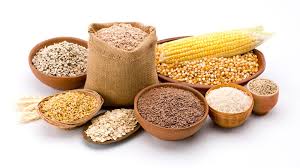 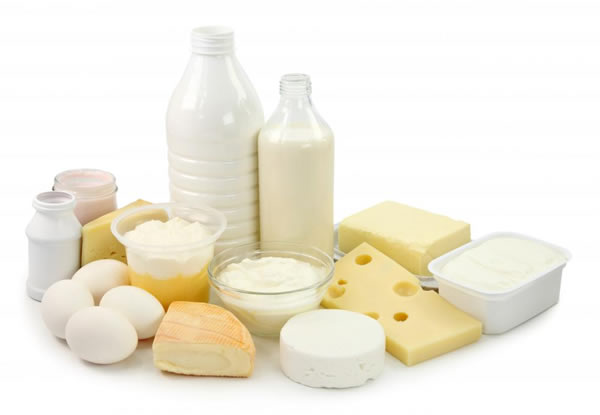 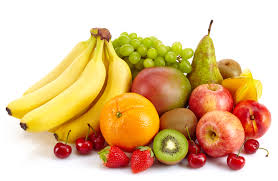 February’s HEALTHY Breakfast ChallengeDirections: For a complete, nutritious breakfast, choose one item from each row (1 carbohydrate + 1 protein + 1 fruit).List your three items on your calendar each day you eat a complete breakfast.  At the end of the month, add up the total number of days completed, have your parents sign the bottom of the sheet, and return it to your PE coach for an award certificate and shoe token.9-15 days = Bronze Certificate		16-22 days = Silver Certificate		23-28 days = Gold Certificate  Total Days Completed: ______ Student’s Name: ___________________________ Parent Signature: _______________________________Grade: __________ Teacher: ______________________________________Carbohydrates (C)(Whole Grains)Protein (P)Fruit (F)CerealEggsBananaToastLean BaconFruit SmoothieOatmealYogurtApple SlicesPancakesMilkApple SauceWafflesTurkey SausageBlueberriesEnglish MuffinCottage CheeseStrawberriesBagelString CheesePeachTortillaPeanut ButterPineappleRice CakesSun ButterGrapesBran MuffinAlmond ButterClementineFrench ToastNutsKiwiGritsBeansCantaloupeFruits and VegetablesTurkey BaconHoneydew MelonOtherOtherOtherSundayMondayMondayTuesdayTuesdayWednesdayWednesdayThursdayThursdayThursdayFridaySaturdaySaturday1C:P:F:2C:P:F:2C:P:F:2C:P:F:3C:P:F:4C:P:F:4C:P:F:5C:P:F:5C:P:F:6C:P:F:6C:P:F:7C:P:F:7C:P:F:8C:P:F:9C:P:F:9C:P:F:9C:P:F:10C:P:F:11C:P:F:11C:P:F:12C:P:F:12C:P:F:13C:P:F:13C:P:F:14C:P:F:14C:P:F:15C:P:F:16C:P:F:16C:P:F:16C:P:F:17C:P:F:18C:P:F:18C:P:F:19C:P:F:19C:P:F:20C:P:F:20C:P:F:21C:P:F:21C:P:F:22C:P:F:23C:P:F:23C:P:F:23C:P:F:24C:P:F:25C:P:F:25C:P:F:26C:P:F:26C:P:F:27C:P:F:27C:P:F:28C:P:F:28C:P:F: